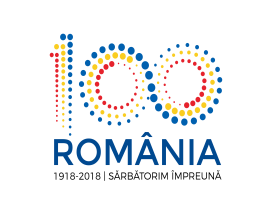 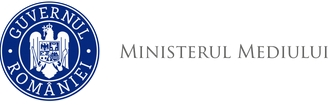 Agenţia Naţională pentru Protecţia Mediului Agenda publică a Directorului Executiv    Săptămâna:  18.06-22.06.2018 Luni 18.06.2018orele 09.00- 17.00 - participare la Conferinţa de deschidere a proiectului SIPOCA 58 organizata de ANPM  la Poiana BrasovMarți 19.06.2018activităţi curenteMiercuri 20.06.2018orele 10.00 – 11.00 - program de audienţeactivităţi curenteJoi  21.06.2018activităţi curenteVineri  22.06.2018activităţi curenteAgenţia pentru Protecţia Mediului Bacău